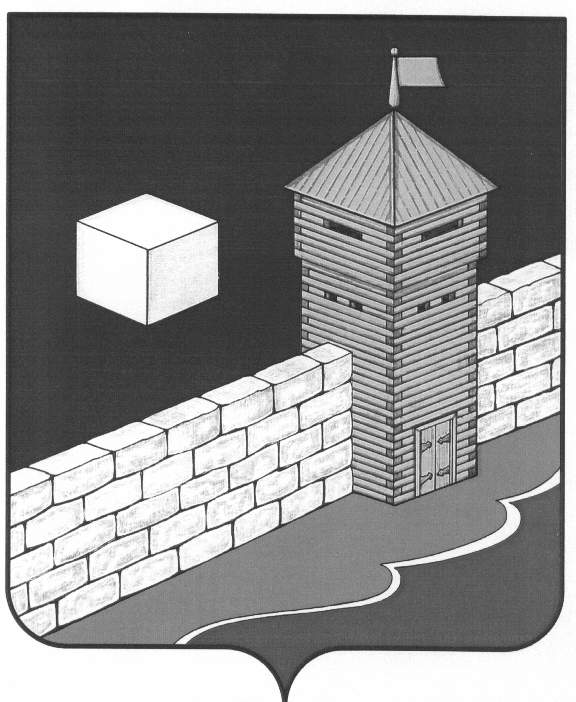 КОНТРОЛЬНО-РЕВИЗИОННАЯ  КОМИССИЯЕТКУЛЬСКОГО МУНИЦИПАЛЬНОГО РАЙОНАЛенина ул., д. 34, каб. 37, с. Еткуль, 456560. тел./факс (35145) 2-26-93с. Еткульисх. № 07от «08» февраля  2017г.Заключение  № 01-зпо результатам внешней проверки годового отчета « Об исполнении бюджета Бектышского сельского поселения за 2016 год».На основании статьи 264.4 Бюджетного кодекса РФ и распоряжения председателя  контрольно-ревизионной  комиссии  Еткульского муниципального района  В.Г. Садовского  «О внешней проверке годовой бюджетной отчетности сельских поселений» от 26 января 2017года №02-06/01-ОД, в соответствии с Соглашением «О передаче контрольно-ревизионной комиссии Еткульского муниципального района полномочий контрольно-счетного органа Бектышского  сельского поселения по осуществлению внешнего муниципального финансового контроля»  от 25.12.2015г. , старшим бухгалтером-ревизором контрольно-ревизионной комиссии Еткульского муниципального района  Н.Ю. Трапезниковой проведена внешняя проверка годового отчета « Об исполнении бюджета  Бектышского сельского поселения за 2016 год».Цель проверки : Подготовка  заключения об исполнении бюджета  Бектышского сельского поселения  за 2016 год.Предмет проверки: годовая бюджетная отчётность   за 2016год.Задачи проверки:  - проверить состав и содержание форм годовой бюджетной отчётности за 2016 год;-определить полноту исполнения бюджета по объему и структуре доходов;-установить своевременность и полноту исполнения расходных обязательств бюджета, в том числе по исполнению программной части бюджета;-определить законность и обоснованность источников финансирования дефицита местного бюджета;-провести анализ выявленных по итогам исполнения бюджета отклонений и нарушений бюджетного процесса, а так же внести предложения по их устранению,- дать  оценку достоверности данных годового отчёта об исполнении бюджета поселения  за 2016 год.Форма проверки: камеральная. Проверка проводилась с 06.02.2016г.  по  08.02. 2016г.Ответственными должностными лицами в проверяемом периоде являлись: - Глава администрации Бктышского сельского поселения –  А.Ф. Березина- Главный бухгалтер администрации Бектышского  сельского поселения – О.И. Бабенкова1.Общие положения             Администрация Бектышского сельского поселения  имеет свою территорию, в границах которой осуществляется местное самоуправление, действует на основании Устава, принятого Решением Совета депутатов  Бектышского сельского поселения  № 01 от 11.09.2011г. Администрация является  юридическим лицом , имеет гербовую печать, бланки со своим наименованием, расчётный и  лицевой счета, муниципальную имущественную собственность.		Согласно данным отчета «Сведения о количестве подведомственных учреждений» (ф.0503161) на 01.01.2016 и на 31.12.2016 года в ведении Администрации   Бектышского  сельского поселения находились 2 учреждения :-администрация Бектышского сельского поселения, орган власти, участник бюджетного процесса;-МКУ «Библиотека Бектышского сельского поселения» , казённое учреждение, получатель субсидии  из бюджета   сельского поселения.             Проверка проведена на основе бюджетной отчетности администрации  Бектышского сельского поселения за 2016 год в составе, определенном Инструкцией о порядке составления и представления годовой, квартальной и месячной отчетности об исполнении бюджетов бюджетной системы РФ, утвержденной приказом Минфина РФ от 28.12.2010 №191н в ред. от 26.10.2012г.  (далее – Инструкция №191н), Инструкцией о порядке составления, представления годовой, квартальной бухгалтерской отчетности государственных (муниципальных) бюджетных и автономных учреждений, утвержденной приказом Минфина РФ от 25.03.2011г. №33н (далее – Инструкция №33н).Перечень законодательных и других  нормативно-правовых актов:Бюджетный кодекс Российской Федерации;Налоговый кодекс Российской Федерации;Закон РФ от 06.10.2003 № 131-ФЗ «Об общих принципах организации местного самоуправления в Российской Федерации»;Федеральный закон от 6.12.2011г. № 402-ФЗ «О бухгалтерском учете»;Приказ Минфина России от 01.12.2010 N 157н (ред. от 12.10.2012) "Об утверждении Единого плана счетов бухгалтерского учета для органов государственной власти (государственных органов), органов местного самоуправления, органов управления государственными внебюджетными фондами, государственных академий наук, государственных (муниципальных) учреждений и Инструкции по его применению" Инструкция о порядке составления и представления годовой, квартальной и месячной отчетности об исполнении бюджетов бюджетной системы Российской Федерации, утвержденная приказом Минфина России от 28 декабря . N 191н (с изменениями и дополнениями);Указания о порядке применения бюджетной классификации Российской Федерации, утвержденные приказом Минфина России от 28 декабря . № 190н (с изменениями и дополнениями);Решение Совета депутатов  Бектышского сельского поселения о № 02  от 21.10.2012г. «Об утверждении положения о бюджетном процессе в Бектышском сельском поселении» Решение Совета депутатов Бектышского сельского поселения от 25.12.2015г. № 20"О бюджете  Бектышского сельского поселения на 2016 год ".2. Проверка полноты и состава представленной отчетности в соответствии с требованиями  приказа от 28.12.2010г. №191н. (в редакции от 29.12.2011г. №191н).Бюджетная отчетность сельского поселения за 2016 год предоставлена в контрольно-ревизионную комиссию в полном объёме и вустановленный срок (вх. № 03.02.2017г.) в соответствии с требованиямип.11.1 Инструкции №191н « О порядке составления и предоставления годовой, квартальной, месячной отчётности  об исполнении бюджетов бюджетной системы Российской Федерации» утв. пр. МФ РФ от 28.12.2010г. № 191н( изм. от 29.12.2011г. № 191н) в соответствии  с инструкцией № 191н в её состав  включены следующие формы:Баланс исполнения бюджета на 01.01.2017г. (ф.0503120);Справка по заключению счетов бюджетного учёта  отчётного финансового года (ф. 0503110);Сведения о движении нефинансовых активов (ф.0503168);Справка по консолидированным расчетам (ф.0503125);Сведения о дебиторской и кредиторской задолженности (ф.0503169);Сведения об изменении бюджетной росписи ГРБС (ф.0503163)Баланс по поступлениям и выбытиям бюджетных средств (ф.0503140);Отчет о движении денежных средств (ф.0503123);Справка по заключению счетов бюджетного учета отчетного финансового года (ф.0503110);Отчет о финансовых результатах (ф.0503121);Отчет об исполнении бюджета (ф.0503117);Отчет о принятых обязательствах (ф.0503128);Пояснительная записка (ф.0503160);Справочные таблицы.            В соответствии с п.9. инструкции 191н  бюджетная отчётность составлена с нарастающим      итогом   с начала года , в рублях  с точностью до второго десятичного знака после запятой.            2.1.     Проверка соответствия Главного распорядителя бюджетных средств                                                основным характеристикам ст. 158 БК РФ            Постановлением главы Бектышского сельского поселения от  16.01.2012г. «О закреплении полномочий  по осуществлению функций  администратора  доходов бюджет Бектышского сельского поселения» утверждены: Главный распорядитель средств бюджета   Бектышскогосельского поселения:- Администрация   Бектышского сельского поселения; 2.   Получатель  средств  бюджета Бектышского сельского поселения - Администрация  Бектышского сельского поселения2.2.  Проверка соответствия Главного  администратора бюджетных  средств основным характеристикам ст. 160.1  БК РФРешением  Совета депутатов  Бектышского сельского поселения  от 25.12.2015г.  № 20 "О бюджете  Бектышского сельского поселения на 2016 год "  утвержден  перечень главных администраторов доходов бюджета  сельского поселения:- Администрация сельского поселения034– Главное контрольное управление Челябинской области007– Контрольно-счетная палата Челябинской области182-  Управление ФНС  по Челябинской области161- Управление  Федеральной  антимонопольной службы по Челябинской области188- Главное  Управление МВД РФ по Челябинской области.3.Организация  бюджетного  процесса в Бектышскомсельском поселении.Основные характеристики исполнения бюджета за 2016 г.Бюджетный процесс в Бектышском сельском поселении  основан на нормах  Бюджетного кодекса РФ , Устава Бектышского сельского поселения , а также  Положения о бюджетном процессе.Бюджет на 2016 год  утверждён до начала  финансового года. Предельные  значения его параметров, установленные ст. 184.1 БК РФ  и ст. ст.15, 20. Положения о бюджетном процессе , соблюдены.Решением Совета депутатов Бектышского сельского поселения от 25.12.2015г. № 20 "О бюджете  Бектышского сельского поселения на 2016 год " (далее – решение о бюджете) утверждены основные характеристики бюджета  Бектышскогосельского поселения на 2016 год:- общий объем доходов бюджета поселения в сумме 1856,1 тыс. руб., в том числе безвозмездные поступления от других бюджетов бюджетной системы Российской Федерации в сумме 1556,1тыс. руб.;- общий объем расходов бюджета поселения в сумме 1856,1 тыс. руб.;- без дефицита.В течение 2016 года  изменения и дополнения в бюджет сельского  поселения  вносились 13 раз( № 25 от 29.01.2016г.; №26 от 11.02.2016г.;  №28 от 15.03.2016г.;  № 36 от 14.04.2016г. ; № 37 от 19.04.2016г.; № 42 от 10.06.2016г.; № 45 от 22.07.2016г.; № 47 от 22.07.2016г.;№ 48 от 30.08.2016г.; № 60 от 26.10.2016г.; № 62 от 01.12.2016г.; № 66 от 16.12.2016г.; № 67 от 16.12.2016г.) ,были связаны с корректировкой  планируемых налоговых и неналоговых  поступлений с учётом их фактической  собираемости , безвозмездных поступлений , а также  перераспределением бюджетных ассигнований. Последняя корректировка параметров  бюджета принята 16.12.2016г.В результате, с учетом изменений, утверждены основные характеристики бюджета   Бектышского сельского поселения:- общий объем доходов поселения в сумме 3075,8тыс. рублей, то есть, увеличен на 1219,7тыс. рублей или на 65% от первоначально утвержденного объема доходов поселения;- общий объем расходов 3091,1 в сумме тыс. рублей, то есть, увеличен на 1235,8тыс. рублей, или на 66,5 % от первоначально утвержденного  объема расходов поселения - дефицит составил 16,1тыс. рублей  или 4,8% от суммы собственных доходов, что соответствует ограничениям  ст. 92.1. БК РФ.Бюджет сельского поселения сформирован за счёт безвозмездных поступлений  и собственных доходов ( налоговых и неналоговых доходов). Бюджет  поселения  обеспечил исполнение расходных обязательств на 99,2%.Исполнение бюджета Бектышского сельского поселения  за 2016 годхарактеризуется следующими показателями:Таблица 1тыс. рублей(согласно  данным  ф. 0503120 Баланс исполнения бюджета, остаток денежных средств на лицевом счёте  составлял на 01.01.2016г.- 16,1 тыс. рублей, на 01.01.2017г. – 101,7тыс. рублей).Согласно данным годового отчёта «Об исполнении бюджета» за 2016 год ( ф. 0503117) - бюджет поселения  исполнен: - по доходам в сумме 3152,9тыс. рублей или на102,5% к утвержденному  объему доходов бюджета поселения,на 170% к первоначально утвержденным бюджетным назначениям;- по расходам –  3067,4 тыс. рублей или на 99,2% к утвержденному  объему расходов бюджета поселения , на 166% к первоначально утвержденным бюджетным ассигнованиям;- профицит составил 85,5тыс. рублей .В сравнении с 2015 годом , поступления доходов  в 2016 году  увеличились  на 702,8  тыс. рублей (28,7%) , расходы бюджета поселения  увеличились  на 142,1 тыс. рублей (4,9%).4. Исполнение бюджета по  собственным доходам за 2016 годДоходы бюджета поселения  формируются  за счёт  местных налогов и сборов , отчислений от  федеральных , областных налогов и сборов по нормативам, утверждённым Законодательным Собранием Челябинской области , неналоговых доходов , а также безвозмездных отчислений. Данные об исполнении доходов бюджета поселения  отражены в разделе 1 «Доходы»   отчёта об исполнении бюджета на 01.01.2017г. ф. 0503117.  В доходной части  бюджета поселения (3152,9тыс. рублей) , удельный вес  собственных доходов  составляет 13 % или 413,1 тыс. рублей.Анализ исполнения  по видам  собственных  доходовТаблица № 2тыс.рубПоступления собственных доходов в бюджете сельского поселения в 2016 году составили 413,1тыс. рублей или 123%  к утверждённому плану ( дополнительные доходы составили 77,1 тыс. рублей).Одним из основных доходных источников бюджета поселения в 2016 году был земельный налог (46% в объеме собственных доходов) поступления  налога составили 191,5тыс. рублей, или 124% к утвержденному плану. В сравнении с 2015 годом  доходы  уменьшились на 26,9 тыс. рублей, или на 12%. Налог на имущество физических лиц (38,5% в объеме собственных доходов), поступления составили 159,1 тыс. рублей, исполнен на 199% к первоначальному и 167% к утвержденному годовому плану. В сравнении с 2015 годом доходы увеличились на 50,4 тыс. рублей.Налог на доходы физических лиц  (НДФЛ),  поступления  составили 42,5 тыс. рублей, или 49% к уточненному и первоначально утвержденному плану, недоимка составила 44,5 тыс. рублей. В сравнение с 2015 годом поступления НДФЛ уменьшились на 6,6 тыс. рублей. Поступили  прочие доходы в сумме 20,0 тыс. рублей. Доходы, отраженные в отчёте «Об исполнении бюджета  на 01.0.2017г.»  ф. 0503117  не имеют расхождений  с данными по доходам отчёта «О финансовых результатах деятельности » на 01.01.2017г.» ф. 0503121  и отчёта «О движении денежных средств» на 01.01.2017г.» ф. 0503123.5.Безвозмездные поступленияФинансовые взаимоотношения бюджета сельского поселения с районным бюджетом сформированы в соответствии с Бюджетным кодексом РФ, Федеральным Законом от 06.10. 2003г. № 131-ФЗ «Об общих принципах организации местного самоуправления в Российской Федерации», Законом Челябинской области «О межбюджетных отношениях» и Положением «О межбюджетных отношениях в Еткульском муниципальном районе» утв. решением Собрания депутатов Еткульского муниципального района от 29.10.2008г. № 468.Для исполнения переданных полномочий, в бюджете поселения планируются безвозмездные поступления в виде субвенций, дотаций, межбюджетных трансфертов и иных поступлений. Согласно данным годового отчета об исполнении бюджета за 2016 год (ф. 0503117), бюджет Бектышского сельского поселения был дотационным на 87 %.                           Анализ исполнения  безвозмездных поступлений   Таблица № 3На 2016 год безвозмездные поступления (финансовая помощь) были утверждены в сумме  1556,1 тыс. рублей, за истекший год, на основании  распоряжений администрации Еткульского муниципального района  безвозмездные поступления  были увеличены на 1183,7 тыс. рублей, окончательно утверждены в  сумме  2739,8 тыс. рублей, финансовая помощь поступила в  полном объёме.Сумма  безвозмездных поступлений– 2739,8 тыс. рублей, отраженная в ф. 0503117 ,  соответствует   поступлениям  по текущим операциям , отражённых  в  отчёте « О движении денежных средств » на 01.01. 2017г. ( ф. 0503123).6. Ведение реестра расходных обязательств , подлежащих исполнениюв пределах , утвержденных  лимитов бюджетных обязательств  ибюджетных  ассигнований.             Во исполнение ст. 87. БК РФ  в администрации сельского поселения ведется  Реестр расходных обязательств в пределах утвержденных лимитов бюджетных обязательств, что соответствует  порядку ведения  Реестра расходных обязательств  утв. Постановлением Правительства  Челябинской области от 17.04. 2008г. № 97-П  « Об утверждении порядка ведения реестра расходных  обязательств Челябинской области»  и порядку ведения Реестра расходных обязательств сельского поселения, утв. постановлением администрации  Бектышского сельского поселения № 13 от 13.07.2011г.             В администрации сельского поселения составлена  сводная бюджетная роспись расходов и сводный реестр лимитов бюджетных обязательств . Сводная  роспись расходов утверждена на  2016 год  в разрезе  ГРБС, разделов, подразделов , целевых статей, видов расходов в общей сумме  3091925 рублей 00 копеек( ф. 0503163). Исполнение расходов бюджета поселения осуществлялось финансовым органом администрации сельского поселения по сводной бюджетной росписи  на основании  кассового плана и заявок на финансирование. Исполнено денежных обязательств   в сумме 3060841рубль 72копейки,  не исполнено бюджетных назначений 6530рублей 13 копеек ( подтверждено ф. 0503128 отчет о принятых бюджетных обязательствах, ф. 0503117 отчёт об исполнении бюджета).                                  7.    Исполнение  бюджета поселения  по  расходам   Решением Совета депутатов Бектышского сельского поселения № 20 от 25.12.2015г. «О бюджете Бектышского сельского поселения на 2016 год» утверждены бюджетные ассигнования по расходам в объеме 1856,1 тыс. рублей. С учетом изменений, Решением Совета депутатов сельского поселения № 68 от 22.12.2016г. окончательно утверждены ассигнования по расходам бюджета в сумме 3091,9 тыс. рублей, ассигнования увеличились на  1235,8тыс. рублей ,что соответствует  данным  ф. 0503163 «Сведения об изменениях бюджетной росписи ГРБС » и уточненной бюджетной росписи расходов бюджета поселения  на 31.12.2016 г.).Согласно представленному  годовому отчету об исполнении бюджета (ф. 0503117), расходы сельского поселения за 2016 год исполнены  в объеме 3067,4 тыс. рублей или  99,2% к уточненным бюджетным  ассигнования (не исполнено ассигнований  24,5 тыс. рублей , из них  1,5 тыс. рублей – общегосударственные вопросы;  23,0 тыс. рублей – национальная экономика ( дор. фонды).  Показатели  раздела 2 «Расходы бюджета»  ф. 0503117  годового отчета об исполнении бюджета за 2016 год  не имеют расхождений с показателями  раздела 2  ф. 0503164  Сведения  об исполнении бюджета.Анализ кассового исполнения расходов бюджета  сельскогопоселения в разрезе  разделов функциональной классификации расходовбюджетов РФ за 2016 г. представлен в таблице № 4. Таблица №4Наибольший удельный вес в расходах бюджета составляют расходы на:-общегосударственные вопросы  40,5% (1242,5 тыс. рублей);-жилищно-коммунальное хозяйство  32% ( 984,1 тыс. рублей);- национальная экономика ( дор. фонды) 16,4% (503,4тыс. рублей);Меньшую долю в расходах бюджета составляют:-культура, кинематография 6,5%% (196,2тыс. рублей);-национальная оборона 3% (95,6тыс. рублей);-социальная политика 1% ( 32,9 тыс. рублей);8. Анализ  Дебиторской и Кредиторской задолженностиСогласно данным годовой бюджетной отчетности  ф. 0503120  «Баланс исполнения бюджета» и ф. 0503169  «Сведения о дебиторской и кредиторской задолженности» ,ДтиКт задолженность  на 01.01.2017г. отразилась на счетах бюджетного учёта: - Дтзадолженностьнасч.  02060000 «расчёты по выданным авансам»  в сумме  0,2тыс. рублей (ПАО «Ростелеком»). - Кт задолженность  на сч.  03020000 « расчёты по принятым обязательствам» в сумме  6,5 тыс. рублей ;  на сч. 03030000 «расчёты по платежам в бюджет»  - 7,3 тыс. рублей  (  расчёты по  страховым взносам на социальное, медицинское  и пенсионное страхование) .9. Исполнение программной части  бюджета Бектышского сельского поселения  в 2016 году.Согласно основным направлениям  налоговой и бюджетной политике  сельского поселения  , в бюджете  поселения   программно - целевым методом  планирования расходов  должно быть  охвачено  90%  расходов бюджета. В течение года в сельском  поселении  осуществлялась  реализация  мероприятий  по 5 программ. Плановые назначения по  программам составили 1488,2 тыс. рублей, их удельный вес в  общем объёме  назначений ( 3091,9 тыс. рублей)  составил 48,1%.Анализ исполнения программной части  бюджета  поселенияза 2016г. представлено в таблице № 5.Таблица 5тыс.рублейПоказатели ф.  0503166 «Сведения об исполнении мероприятий в рамках целевых программ» не имеют расхождений  с показателями ф. 0503117  «Отчёт об исполнении бюджета, что соответствует требованиям  п. 164 инструкции 191н .	10. Бюджетные  кредиты  и  муниципальный  долг.                 В течение отчетного периода бюджетные кредиты из бюджета поселения  не предоставлялись. Муниципальный долг по  состоянию на 01.01.2016г. отсутствует, муниципальные гарантии из бюджета не предоставлялись.11. Проверка форм сводной бюджетной отчетности в соответствиис данными   книги  Журнал-Главная , регистровбухгалтерского учетаНа основании письма казначейства РФ от 31.01.2012г. № 42-7.4-18/2.-28, проведена проверка  соответствия  показателей  баланса исполнения бюджета (ф. 0503120), справки по заключению  счетов бюджетного учета отчетного финансового года (ф.0503110), отчета о финансовых результатах  деятельности (0503121), отчета об исполнении бюджета (ф.0503117),сведений о движении нефинансовых активов (ф.0503168), отчета о движении денежных средств (ф. 0503123), сведений о кредиторской, дебиторской задолженности (ф. 0503169) .Баланс исполнения  бюджета  Бектышского  сельского поселения  на 01.01.2017г. ф.0503120. Представленный  баланс  сформирован на  основании остатков счетов бюджетного учета  в главной книге  на 01.01.2016г. на сч. 20211  отражен остаток в сумме – 16104рубля 18 коп, на 31.12.2016г  остаток отражен  в сумме  101672 рубля 08 коп. Данные   книги Журнал-Главная  не имеют расхождений  с данными  Баланса  исполнения бюджета на 01. 01 .2016г.  и  на  31.12. 2016г.  стр. 180,181.  ф. 0513120. , ф. 0503140.Справка по заключению счетов бюджетного учёта  отчётного финансового года  ( ф. 0503110) отражает обороты , образовавшиеся в ходе  исполнения бюджета  по счетам бюджетного учёта , подлежащим закрытию по завершению отчётного финансового года в разрезе бюджетной деятельности. Заключительные записи по Дебету в сумме 3067371 рубль 85 коп, заключительные записи по  кредиту  3152939 рублей 73 коп.Отчет о принятых бюджетных обязательствах (ф. 0503128).  В  данном отчете   в графах 4 и 5 отражены  утвержденные  бюджетные ассигнования  и   лимиты бюджетных ассигнований в сумме 3091925рублей 00 коп. , в  графах  6 и 9 отражены  принятые бюджетные обязательства и принятые денежные обязательства  в сумме 3067371 рубль 85 коп. , что подтверждается    данными  ф. 0503163 «Сведения об изменениях бюджетной росписи ГРБС» , главного администратора источников финансирования дефицита бюджета .              Данные графы 10 , ф. 0503128 « исполнено денежных обязательств» ,  в сумме  3060841 рублей 72 коп. подтверждены строками 210 графы 4  раздела 2 «Выбытия»  ф.  0503123   «Отчета о движении денежных средств.Отчет об исполнении бюджета ( ф. 0503117)сформирован на основании данных движения бюджетных средств на лицевом счёте « средства муниципального бюджета».                Показатели в отчёте об исполнении бюджета  на 01.01.2017г. ф. 0503117 :                 Утверждённые  бюджетные назначения по доходам   в суме 3075820 рублей 82 коп. , исполненные  бюджетные назначения по доходам в сумме  3152939  рублей 73 коп. , отраженные  в графах 4, 5.  раздела 1. «Доходы бюджета» ф. 0503117   соответствуют   Сведениям об исполнении бюджета на01.01.2017г.  ф. 0503164.Утвержденные бюджетные назначения по расходам на 2016 год   в сумме 3091925  рублей 00 коп. , исполненные бюджетные  назначения  в сумме 3067371 рубль 85 коп. .отраженные  в графах  4,5 раздела 2 «Расходы бюджета» ф. 0503117  соответствуют данным по сч.501 13, сч.304 05  книги Журнал- Главнаяи  данным  Отчёта о бюджетных обязательствах на 01.01. 2017. ф. 0503128 (стр. 200).При сопоставлении данных раздела «Доходы»  и данных раздела «Расходы» гр.4  с данными сводной главной книги и оборотно-сальдовой ведомости по сч.401.10 «Доходы текущего финансового года», 401.20 «Расходы текущего финансового года» в разрезе КОСГУ  расхождений не обнаружено.Отчёт о движении денежных средств  (ф. 0503123) сформирован на основании  данных о движении денежных средств на едином счёте бюджета , открытом в органе  Федерального казначейства. Представленная ф. 0503123  сформирована в соответствии с пунктами 130-134 инструкции 191н. Суммы поступлений и выбытий , отражённые в отчёте  с разбивкой по кодам КОСГУ , соответствуют данным  отчёта об исполнении бюджета за 2016 год   формы 0503117.Сведения  о движении нефинансовых активов  (ф. 0503168)(бюджетная деятельность) Показатели   строк  010 «Основные средства»   графы 4 « на начало года» отражены   в сумме 897,1 тыс. рублей и  графы 11 «на конец года»  отражены в сумме 931,0 тыс. рублей, не имеют расхождений с   данными  баланса исполнения бюджета ф. 0503120.Нефинансовые активы , составляющие имущество казны на 01.01.2017г. отражены в сумме  312.8 тыс. рублей , соответствуют  показателям    стр. 110 раздела 1.   ф.  0503120 баланс исполнения бюджета. Пояснительная  записка  ( ф. 503160) . В соответствии  п. 152  инструкции 191н  к пояснительной записке приложены  все  таблицы : - таблица № 1 – сведения об основных направлениях деятельности ;-таблица № 2 –сведения о мерах по повышению  эффективности расходования  бюджетных  средств;- таблица  № 3 -  сведения об исполнении текстовых записей закона (решения) о бюджете- таблица  № 4 -  сведения об особенностях  ведения бюджетного учёта;- таблица № 5 – о результатах мероприятий внутреннего контроля;-таблица № 6  -  сведения о проведение инвентаризаций;- таблица № 7 -  о результатах внешних контрольных мероприятий.Таким образом , при проверке контрольных соотношений  между  показателями форм  бюджетной отчетности  главного распорядителя, главного получателя  средств бюджета , с данными  Книги Журнал-Главная , справочными таблицами - несоответствия показателей не установлено.           В соответствие  ст. 12. ФЗ «О бухгалтерском учёте»  , перед составлением  годового отчёта , проводилась  инвентаризация финансовых и нефинансовых активов, сверка  расчетов с дебиторами и кредиторами по финансовым обязательствам .                                                       12.  Заключение1.Годовая бюджетная отчётность, представленная главным администратором бюджетных средств, в контрольно-ревизионную комиссию представлена в установленный  срок, в полном объеме.2.По результатам внешней проверки годового отчёта « «Об исполнении бюджета  Бектышского   сельского поселения за 2016 год» , контрольно-ревизионная комиссия Еткульского муниципального района считает, что в ходе исполнения бюджета поселения , в целом выполнены задачи бюджетной и налоговой политики. Обеспечена приоритетность финансирования расходов социальной направленности , первоочередные расходы профинансированы;             3. Годовая бюджетная отчётность  сельского поселения  является полной и достоверной;              4.Показатели исполнения  бюджета  за 2016 год , отражённые в  отчёте « Об исполнении бюджета  Бектышского  сельского поселения за 2016 год» :- по доходам – 3152939 рублей 73 коп.         - по расходам – 3 067371 рублей 85 коп.         -профицит  бюджета – 85567 рублей 88 коп.соответствуют суммарным показателям отчётов об исполнении бюджета получателей бюджетных средств, получателей субсидий.Проверив  представленные материалы ,контрольно-ревизионная комиссия Еткульского муниципального района  рекомендует:1. Совету депутатов Бектышского  сельского поселения : утвердить  «Отчёт об исполнении бюджета  Бектышского сельского  поселения  за 2016 год».ПоказателиФактическое исполнение за 2015годУтверждено на 2016годУтверждено на 2016годФактически исполнено за 2016г.Отклонение к уточненному плану% исполнения% исполненияПоказателиФактическое исполнение за 2015годпервоначальный бюджетс учетом изменений (уточненный бюджет)Фактически исполнено за 2016г.Отклонение к уточненному планук первоначутвержд. назначениямк уточнен.бюджету с учетом измененийДоходы бюджета всего:2450,11856,13075,83152,9,+1219,7170102,5в том числе:- налоговые и неналоговые доходы368,1300,0336,0413,1+36,0138123- безвозмездные поступления2082,11556,12739,82739,8  +1183,6176100Расходы бюджета2925,31856,13091,93067,4+1235,816699,2Дефицит (-)-475,2-16,1Профицит (+)+85,5ПоказателиФактическое исполнение за 2015годУтверждено на 2016годУтверждено на 2016годФактически исполнено за 2016г.показатель к уточненномуплану+  -% исполнения% исполненияПоказателиФактическое исполнение за 2015годпервоначальный бюджетс учетом изменений (уточненный бюджет)Фактически исполнено за 2016г.показатель к уточненномуплану+  -к  первон. планук уточненплану с учетом изменен-й1. Собственные доходы368,1300,0336,0413,1+77,1138%123%- НДФЛ35,987,087,042,5-44,549%49%-налог на имущество физ лиц108,780,095,0159,1+50,4199%167%- земельный налог218,4133,0154,0191,5+37,4144%124%-аренда имущества6,0------прочие доходы---20,0-100%ПоказателиФактическое исполнение за 2015годУтверждено на 2016годУтверждено на 2016годФактическисполнено (поступилоза 2016г.Отклонен к первонач плану+/-% исполнения% исполненияПоказателиФактическое исполнение за 2015годпервоначальный бюджетс учетом изменений (уточненный бюджет)Фактическисполнено (поступилоза 2016г.Отклонен к первонач плану+/-к первоначпланук утверждплану с учётом измененийБезвозмездные поступления2082,01556.12739,82739,81183,7176%100- дотации797,0723,51061,71061,7338,2147%100%-субсидии231,040,040,040,0-100%100%- субвенции102,8105,6106,5106,50,9100,8%100%-межбюджетныетрансферты951,2687,01531,61531,6844,6223%100КБККБКНаименование расходовФактически исполнено за 2015 годФактически исполнено за 2015 годУтверждено на 2016г с учетом изменений (уточненный бюджет)Фактически исполнено за  2016 годФактически исполнено за  2016 год  %  Доля в факт.васходахОтклонения к  уточн-ну плануРазделПодразделНаименование расходовсуммадоля%суммасуммаисп%%    сумма0100Общегосударственные вопросы1354,047%1244,01242,599,8%40,51,50203Национальная оборона96,33%92,492,4100%3%-0409Нац. экономика(дорожные фонды)378,113%526,4503,495,6%16,4         23,00605Охрана окружающ среды-15,9        15,9100%0,5%          -0801Культура, кинематография191,57%196,2196,21006,5- 050ЖКХ880,930%984,1984,110032%-1000Соц. политика24,51%32,932,91001%-ИТОГОИТОГО2925,33091,93067,499,2Название программы и объектУтверждено бюджетом на 2016годУтверждено бюджетом на 2016годУтверждено бюджетом на 2016годКассовое исполнение в 2016годуКассовое исполнение в 2016годуКассовое исполнение в 2016годуКассовое исполнение в 2016годуКассовое исполнение в 2016годуКассовое исполнение в 2016годувсегообл. бюджетмест.бюджетвсего% исполненияобл. бюджет% исполнениямест.бюджет% исполненияГП « Защита населения и территории от ЧС Обеспечение ПБи безопасности людей на водных объектах»40,040,0-40,010040,0100%--МП «Содержание автомобильных дорог общего пользования местного значения на 2016год»526,4-526,4503,495,6%--503,495,6%МП « благоустройство территории Бектышского сельского поселения на 2016г.» 706,5706,5-706,5100%706,5100%--МП «Соц обеспечение и иные выплаты населению»14,1-14,114.1100%--14,1100%МП»Организация библиотечного обслеживания населения Бектышского сельского поселения на 2016г»196,2-196,2196,2100%--196,2100%Итого1488,2746,5736,71460,298,1%746,5100%713,796,8%Старший бухгалтер-ревизор контрольно-ревизионной комиссии Еткульского муниципального районаН.Ю. Трапезникова